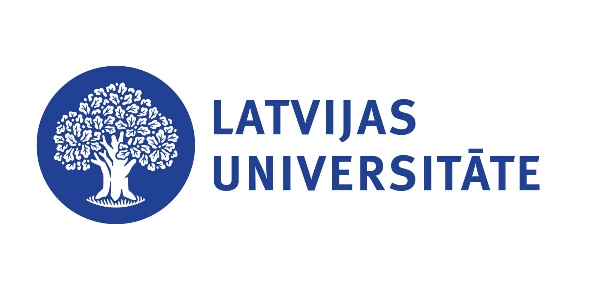 LATVIJAS UNIVERSITĀTES OPEN ONLINE PUSMARATONANOLIKUMS1. Mērķis un uzdevumi1.1. Popularizēt skriešanu kā veselīga un sportiska dzīves veida sastāvdaļu. 1.2. Veicināt sacensības garu un vēlmi sportot Latvijas Universitātes (turpmāk tekstā - LU) studentu un darbinieku vidū. 1.3. Radīt unikālu, ikvienam pieejamu uz veselīgu dzīvesveidu balstītu notikumu.
1.4. Noskaidrot LU Open online pusmaratona uzvarētājus.1.5. Popularizēt Latvijas Universitāti.2. Laiks un vieta2.1. Sacensības notiks 23. maijā. Sacensību sākums atkarīgs no izvēlētās distances:2.1.1. Pusmaratona sākums – plskt. 10.002.1.2. 10 km skrējiena sākums – plkst. 11.002.2. Piedalīties sacensībās var no jeb kuras dalībnieka izvēlētās vietas, ievērojot visas Valsts noteiktās COVID 19 prasības.3. Organizatori3.1. LU Open online pusmaratonu organizē Latvijas Universitātes Sporta centrs (turpmāk tekstā – LU SC).
3.2. Sacensību galvenais tiesnesis ir Kalvis Kazaks.
3.3. Par protestu, disciplināro jautājumu un konfliktsituāciju risināšanu atbild LU Open online pusmaratona galvenais tiesnesis.4. Dalībnieki4.1. Piedalīties sacensībās var ikviens interesents, pašam apzinoties savas spējas un riskus. Katrs dalībnieks pats uzņemas pilnu atbildību par savu drošību sacensību laikā.
5. Distances un laika kontrole5.1. Sacesnībās laiki tiks fiksēti 2 distancēs:5.1.1. Pusparatons jeb 21,097 km distance5.1.2. 10 km distance5.2. Laika limits pusmaratonam ir 3 stundas un 10 km distancei ir 2 stundas5.3. Pusmaratona distances dalībnieku laiki tiks mērīti vienlaikus 2 veidos:5.3.1. Katram dalībniekam, izmantojot sev visērtāko fitnesa treniņu aplikāciju, ir jāpiefiksē konkrētais skrējiens un 15 minūšu laikā pēc finišēšanas tas jāpievieno LU Open online pusmaratona Endomondo lapā.5.3.2. Katram dalībniekam savā telefonā ir jālejupielādē “LocaToWeb” aplikācija un sacensību laikā tā jāizmanto, lai organizatoriem, kā arī skatītājiem būtu iespēja tiešsaistē sekot līdzi visu dalībnieku rezultātiem. Aplikācijas cena atbilstoši aplikācijas izplatītāju noteiktajam.5.4. 10 km distances dalībnieku laiki tiks fiksēti:5.4.1. Katram dalībniekam, izmantojot sev visērtāko fitnesa treniņu aplikāciju, ir jāpiefiksē konkrētais skrējiens un 15 minūšu laikā pēc finišēšanas tas jāpievieno LU Open online pusmaratona 10 km distances Endomondo lapā.5.5. Lai nodrošinātu godīgu sacensību norisi, tiks pārbaudīti uz nejaušības principa izvēlētu dalībnieku pārvietošanās veidi sacensību laikā.6. Pieteikšanās un reģistrācija6.1. LU Open online pusmaratonam iespējams reģistrēties elektroniski, laika posmā no 2020. gada 6. maija līdz 22. maija plkst. 17.00, aizpildot pieteikuma anketu.6.2. Reģistrējoties LU Open online pusmaratonam, katram dalībniekam anketā jānorāda šādi dati: vārds, uzvārds, dzimšanas datums, telefona numurs, e-pasta adrese, pilsēta, dzimums, prognozējamais laiks, izvēlētā distance un savs izvēlētais maršruts (īss apraksts ar sākuma punktu, virzienu, pāris punktiem maršruta vidū un finiša punktu).6.3. Dati tiks izmantoti saziņai ar dalībniekiem un rezultātu tabulas noformēšanai.6.4. Reģistrējoties dalībnieks piekrīt šo datu izmantošanai.
6.5. Pēc reģistrācijas termiņa beigām katram dalībniekam tiks izsūtīts e-pasts ar konkrētām norādēm par sacensībām izvēlēto aplikāciju izmantošanu.7. Dalības maksa7.1. Dalība sacensībās ir bezmaksas. Pusmaratona dalībniekiem ir nepieciešams iegādāties “LocaToWeb”, ja tādas nav.8. Apbalvošana un rezultāti8.1. Katrā distancē sievietes un vīrieši tiks vērtēti atsevišķi8.2. Katrā distancē tiks apbalvotas gan vīriešu, gan sieviešu grupu 1.-3. vietu ieguvēji ar medaļām un balvām no sacensību atbalstītājiem un LU SC.8.3. Paralēli tiks veikts atsevišķs kopvērtējums Latvijas Universitātes studentiem un darbiniekiem8.3. Katra dalībnieka rezultāti būs redzami LU Open online pusmaratona Facebook pasākuma lapā, LU Sports facebook lapā un www.lu.lv/sports9. Protesti9.1. Ja dalībnieks ir pārliecināts, ka NOLIKUMA noteikumu neievērošanas gadījumā tiek pārkāptas viņa intereses un tiek ietekmēts vietu sadalījums, viņam ir tiesības iesniegt rakstisku PROTESTU stundas laikā pēc finiša (sīks notikuma izklāsts).
9.2. Protestus izskata LU Open online pusmaratona galvenais tiesnesis un lēmums tiek paziņots konfliktā iesaistītajām pusēm 3 stundu laikā no protesta iesniegšanas brīža.
9.3. Sacensību galvenā tiesneša lēmums ir galīgs.10. Papildus informācija10.1. Dalībnieki sacensību laikā var tikt fotografēti un filmēti.10.2. Reģistrējoties sacensībām, dalībnieks piekrīt, ka fotogrāfijas un video ar viņu var tikt publicēti un izmantoti pasākuma atskata video rullīšos, kā arī LU un LU SC mārketinga materiālos.Aktuālākos jaunumus par sacensību norisi var uzzināt sekojot mums:https://www.facebook.com/sportsLU/